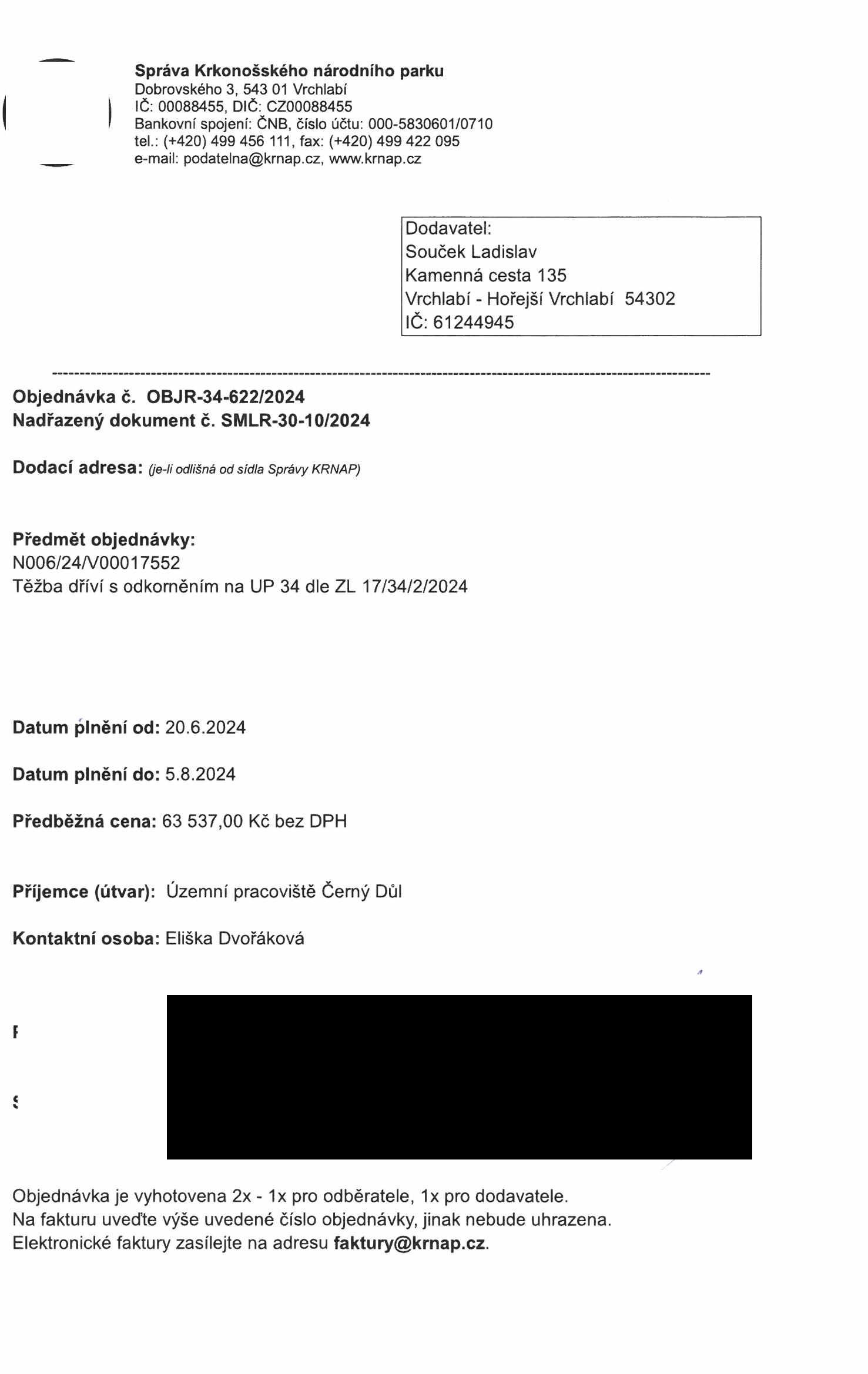 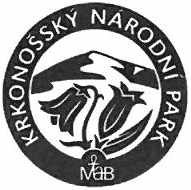 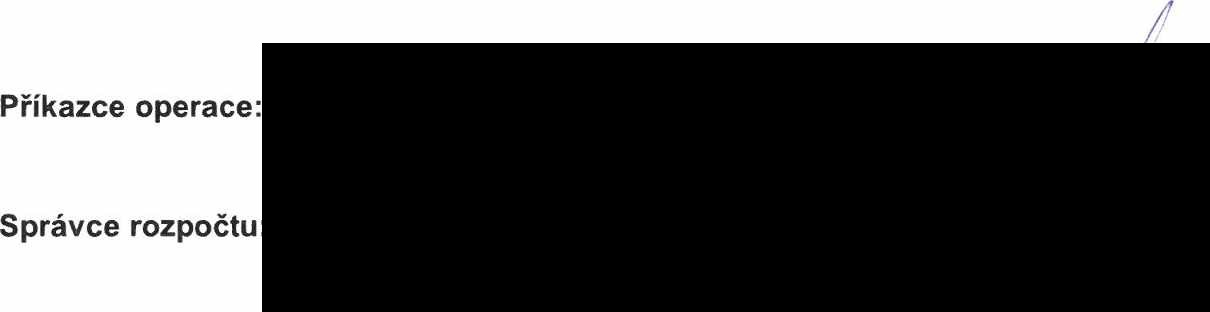 Správa Krkonošského národního parku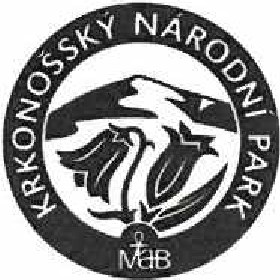 Dobrovského 3, 543 01 Vrchlabí IČ: 00088455, DIČ: CZ00088455Bankovní spojení: ČNB, číslo účtu : 000-5830601/0710 tel.: (+420) 499 456 111, fax: {+420) 499 422 095e-mail: podatelna@krnap.cz, www.krnap.czSpecifikace předmětu objednávky:V případě, že zhotovitel bude v prodlení s poskytnutím plnění (realizací požadovaných těžebních (pěstebních) činností) o více jak 7 kalendářních dnů oproti termínu stanovenému v prováděcí smlouvě, zavazuje se zhotovitel uhradit objednateli jednorázovou smluvní pokutu ve výši 3 % z celkové ceny za provedení těžebních činností uvedené v prováděcí smlouvě (zhotovitelem akceptované objednávce) . Tím však jeho povinnost splnit dílo ve sjednaném  rozsahu (provést těžební činnosti) není dotčena a dílo musí provést v dodatečně objednatelem stanovené  přiměřené lhůtě. Dobu plnění je možné upravit dohodou smluvních stran, pokud nastanou okolnosti vylučující  provedení díla ve sjednaném termínu.Zhotovitel je rovněž povinen uhradit objednateli smluvní pokutu ve výši 3% z celkové ceny plnění dle prováděcí smlouvy též v případě, že podstatným způsobem poruší svoje povinnosti stanovené touto dohodou, příp. prováděcí smlouvou.Změny této objednávky mohou být pouze písemně odsouhlasené oběma stranami.Dodavatel souhlasí se zveřejněním této objednávky v registru smluv, je-li výše objednávky vyšší něž 50 tisíc Kč bez DPH.Souhlasím . Za dodavatele: Souček Ladislav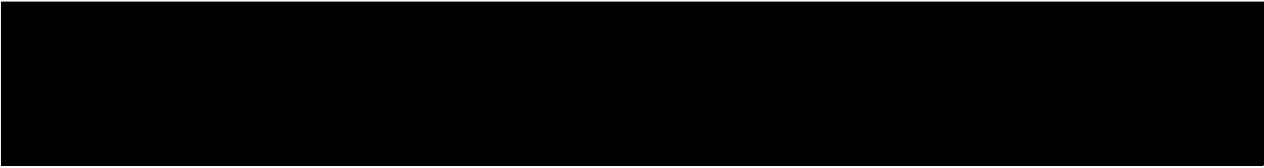 Kamenná cesta 135Vrchlabí - Hořejší Vrchlabí 54302 IČ: 61244945Jméno a příjmení podepisujícího, pozice: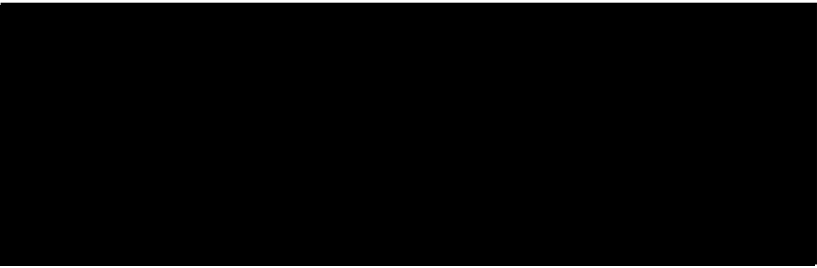 